Stadt DeggendorfStadtbauamt - SG 40 Frau Friedrich -Franz-Josef-Strauß-Str. 394469 Deggendorf Antragauf Gewährung eines Zuschusses aus dem Kommunalen Förderprogramm zur Durchführung privater Baumaßnahmen im Rahmen der Städtebauförderung; (Förderprogramm „Innovative Mitte) Bitte entsprechend ankreuzen und ausfüllen zwingend vorgeschriebene Anlaqenx	Gestaltungsplan künftige Nutzung x	Photos Bestandx	verbindliche Kostenangebote 
      unterteilt in einzelne Gewerke (excel-Tabelle wird empfohlen)
     	hinsichtlich Ausschreibung, Anzahl der Angebote siehe hierzu Nr. 7.6 der Förderrichtlinie zu beachten(maßgeblich aktuellste Version der Allgemeinen Nebenbestimmungen für Zuwendungen zur Projektförderung = Anlage 2 zu Art. 44 Bayerische Haushaltsordnung, kurz -  ANBest-P - 
grundsätzlich 3 Angebote, Ausnahmen möglichHinweis:„Absagen“ können hierbei nicht als Angebote gewertet werden) 
ggf. □	Beschluss der Eigentümerversammlung über die Maßnahme□	VertretungsvollmachtMaßnahmen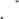 □	 zur Beseitigung und Vermeidung von Leerständen durch Etablierung von neuen Geschäfts- 
   	Dienstleistungs- und Gastronomieflächen einschließlich dazugehöriger Neben- und Lagerräume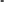 Maßnahmen□	 zur Beseitigung und Vermeidung von Leerständen im Gebäudeinneren zur Schaffung bzw.  Erhaltung von Wohnraum. Darunter fallen etwa Änderungen der Grundrisse oder die Erneuerung von Sanitär- und Elektroinstallationen. Maßnahmen□	 zur Beseitigung baulicher Barrieren und zur Verbesserung an öffentlichen Geschäftsflächen 
Welche Erneuerungsmaßnahmen sind noch geplant?
□ Fassade, □ Dach, □ Fenster, □ Außentüren, □ Werbeanlage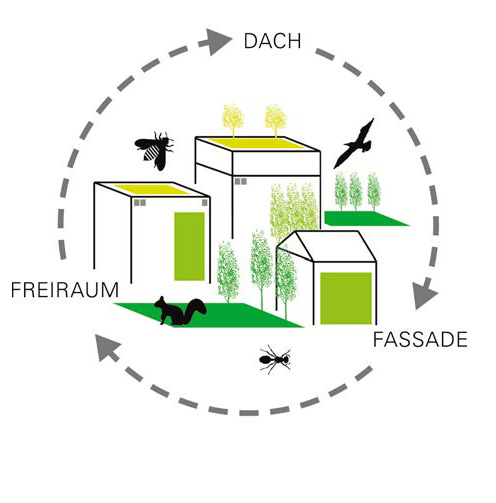 □ Dach- Fassade, Hofbegrünung
Hinweis: Eventuell kommen hierfür andere kommunale Förderpro-gramme in Betracht (Fassadenförderungsprogramm, Programm „Grüne Mitte“)Angaben zur Antragstellerin/ zum AntragstellerAngaben zum Gebäude/Grundstück    Verbale Beschreibung der vorgesehenen Maßnahmen (gerne auch auf einem separaten Blatt)____________________________________________________________________________________________________________________________________________________________________________________________________________________________________________________________________________________________________________________________________________________ _____________________________________________________________________________________Aufgrund der vorstehenden Angaben sowie der von mir beigefügten Anlagen beantrage ich, mir aus dem Förderprogramm „Grüne Mitte“ einen Zuschuss zu gewähren.Ich erkläre, die Förderrichtlinien der Stadt Deggendorf in der Fassung vom November 2023 habe ich geleseneine Auftragsvergabe ist noch nicht erfolgt die bauordnungsrechtlichen, brandschutzrechtlichen und denkmalpflegerischen Belange zu berücksichtigendie vorstehenden Angaben nach bestem Wissen und Gewissen gemacht zu habenBildmaterial von ausgeführten Maßnahmen kann die Stadt Deggendorf zu Dokumentationszwecken verwenden. ich habe vom Inhalt des beigefügten Informationsblattes zur Erhebung der personenbezogenen Daten gemäß Art. 12 und 13 der EU Datenschutzverordnung (DSGVO) durch das Stadtbauamt der Stadt Deggendorf Kenntnis genommen und stimme der Erhebung, Verarbeitung sowie der Speicherung meiner personenbezogenen Daten zuHinweis
Die Angaben in diesem Antrag und in den Anlagen sind subventionserheblich. Wer unrichtige oder unvollständige Angaben macht, kann gemäß S 264 StGB mit Geld- oder Freiheitsstrafe bestraft werden.Die Auszahlung der Zuschüsse erfolgt vorbehaltlich der zur Verfügung stehenden Haushaltsmittel nach Abschluss der Arbeiten und Vorlage der Schlussrechnungen und Zahlungsbelege sowie einer Fotodokumentation, die den Zustand nach Durchführung der Maßnahme erkennen lässt. 
                                                                                          □  Grundstückseigentümerin/ GrundstückseigentümerDie Antragstellerin/ der Antragsteller ist         □  Vertreterin/ Vertreter der/ des Grundstückseigen-                                                                                   tümerin/Grundstückeigentümers
                                                                               □  WEG-Verwalterin/ WEG-Verwalter                                                             □  vorsteuerabzugsberechtigt   □  nicht vorsteuerabzugsberechtigt                                                                                          □  Grundstückseigentümerin/ GrundstückseigentümerDie Antragstellerin/ der Antragsteller ist         □  Vertreterin/ Vertreter der/ des Grundstückseigen-                                                                                   tümerin/Grundstückeigentümers
                                                                               □  WEG-Verwalterin/ WEG-Verwalter                                                             □  vorsteuerabzugsberechtigt   □  nicht vorsteuerabzugsberechtigt                                                                                          □  Grundstückseigentümerin/ GrundstückseigentümerDie Antragstellerin/ der Antragsteller ist         □  Vertreterin/ Vertreter der/ des Grundstückseigen-                                                                                   tümerin/Grundstückeigentümers
                                                                               □  WEG-Verwalterin/ WEG-Verwalter                                                             □  vorsteuerabzugsberechtigt   □  nicht vorsteuerabzugsberechtigtName, Vorname der Antragstellerin/ des AntragstellersName, Vorname der Antragstellerin/ des AntragstellersTelefone-mailAnschriftAnschriftAnschriftBankSwift-BICSwift-BICIBANName der Kontoinhaberin/ des Kontoinhabers, falls abweichend von der Antragstellerin/ vom AntragstellerName der Kontoinhaberin/ des Kontoinhabers, falls abweichend von der Antragstellerin/ vom AntragstellerStraße, Hausnr.Flur-Nr. Gebäude                    Flur-Nr. Grundstück      Gemarkungdas Gebäude ist ein □ Einzeldenkmal    kein □ Einzeldenkmal
das Gebäude liegt □ innerhalb        □  nicht innerhalb   eines denkmalgeschützten Ensembles für folgende Maßnahmen ______________________________________________________________________
__________________________________________________________________________________________________werden zusätzlich Fördermittel aus folgenden (nicht städtischen) Förderprogrammen beantragt

___________________________________________________________________________________________________das Gebäude ist ein □ Einzeldenkmal    kein □ Einzeldenkmal
das Gebäude liegt □ innerhalb        □  nicht innerhalb   eines denkmalgeschützten Ensembles für folgende Maßnahmen ______________________________________________________________________
__________________________________________________________________________________________________werden zusätzlich Fördermittel aus folgenden (nicht städtischen) Förderprogrammen beantragt

___________________________________________________________________________________________________Ort, DatumUnterschrift der Antragstellerin/ des Antragsstellers